3e et 4e TQ - RRCLes conditions de venteRéponds aux questions suivantes. Si jamais, tu ne comprends pas une question ou que tu as besoin d’informations complémentaires, tu peux me joindre sur mon adresse e-mail sabhoe@hotmail.com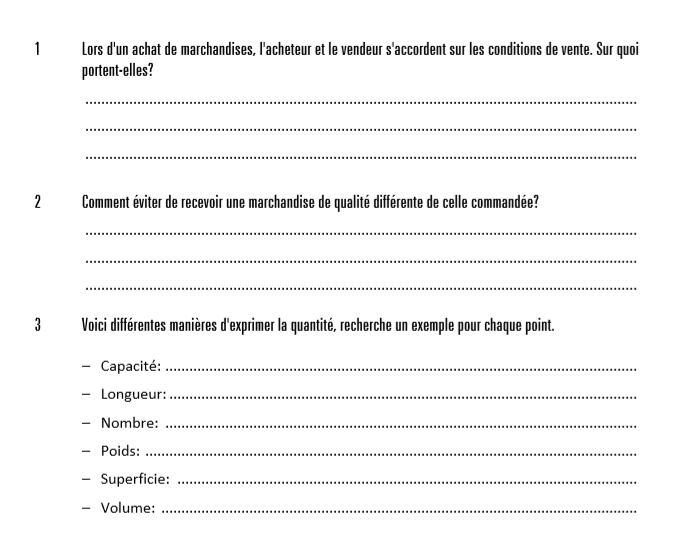 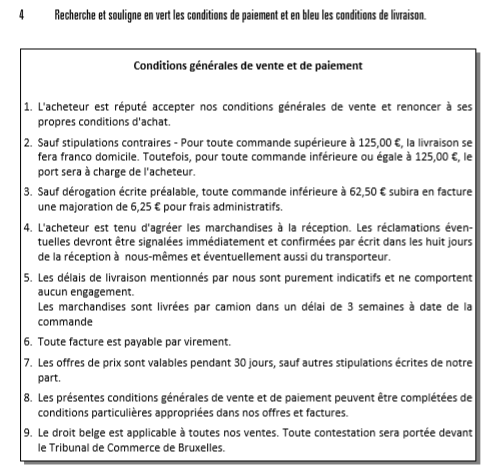 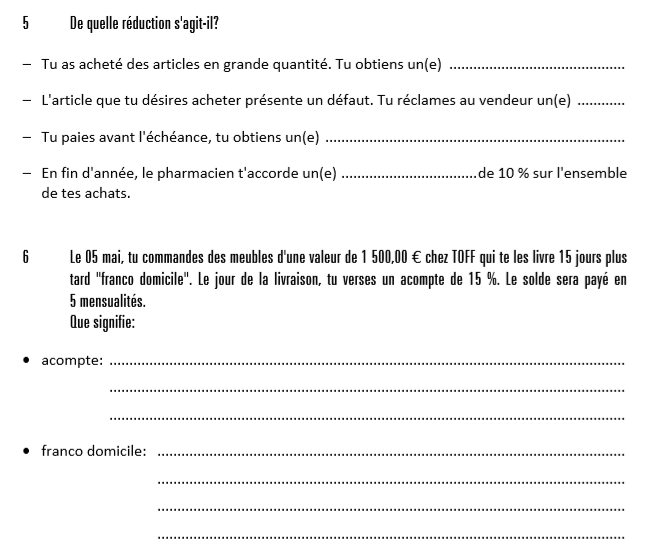 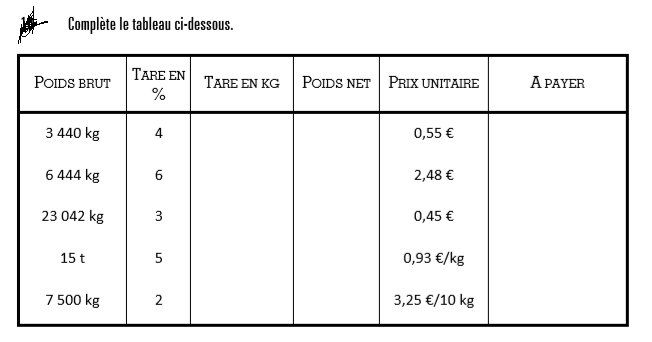 La commande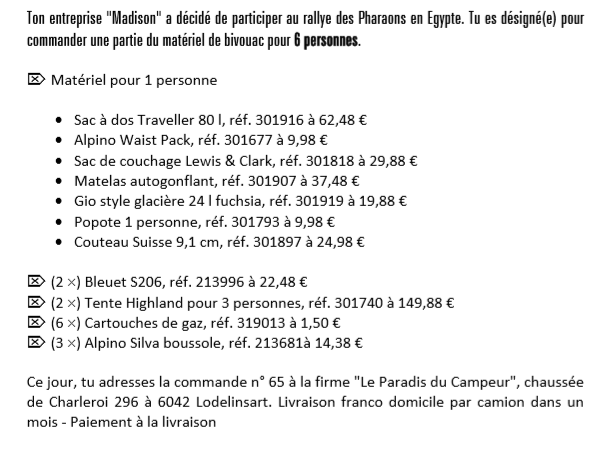 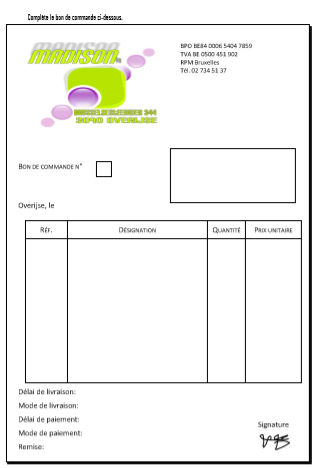 